ΠΡΟΣΚΛΗΣΗΘεωρητικό και Πολιτιστικό διήμερο, αφιερωμένο στα 150 χρόνια από την έκδοση του Α’ τ. του «Κεφαλαίου» του Κ. ΜαρξΟ «Μαρξιστικός Χώρος Μελέτης και Έρευνας» (ΜΑΧΩΜΕ), σας προσκαλεί στο «Θεωρητικό και Πολιτιστικό διήμερο», αφιερωμένο στα 150 χρόνια από την έκδοση του Α’ τόμου του «Κεφαλαίου» του Καρλ Μαρξ. Το διήμερο θα πραγματοποιηθεί την Τετάρτη και Πέμπτη, 26-27 Απρίλη ’17, απογευματινές ώρες (7.30-10 μμ), στα γραφεία του ΜΑΧΩΜΕ (οδός Αγ. Κωνσταντίνου & Γερανίου 47, 1ος όροφος, Ομόνοια).Αναλυτικό Πρόγραμμα ΔιήμερουΠρώτη ημέρα, Τετάρτη, 26η Απρίλη, 7.30’-10.00’ μμ.«Η επικαιρότητα των ιδεών του Μαρξ στην ανάλυση του σύγχρονου καπιταλισμού»Το φιλοσοφικό υπόβαθρο της θεώρησης του «Κεφαλαίου»Γιώργος Μανιάτης, ομότιμος καθηγητής Πολιτικής Φιλοσοφίας του Παν/μίου ΑθήναςΘεωρία και Μέθοδος της Μαρξιστικής Πολιτικής ΟικονομίαςΓιάννης Τόλιος, διδάκτωρ ΟικονομικώνΙστορικά όρια Καπιταλισμού και Σοσιαλιστική-Κομμουνιστική προοπτικήΗλίας Ι. Νικολόπουλος, ομοτ. καθηγητής Οικονομικών, πρώην αντιπρόεδρος ΤΕΙ Χαλκίδας Σύγχρονη Εργατική Τάξη και επαναστατικός μετασχηματισμός του καπιταλισμούΑνδρέας Ζαφείρης, συνδικαλιστής, μέλος ΚΕΜΕΤΕ της ΟΛΜΕ Ερωτήσεις – Παρεμβάσεις –ΣυζήτησηΣυντονιστής εκδήλωσης: Τρύφωνας Κωστόπουλος, καθηγητής «Παντείου» Πανεπιστημίου, αντιπρόεδρος ΜΑΧΩΜΕΔεύτερη ημέρα, Πέμπτη, 27η Απρίλη, 7.30’ – 10.30’ μμ.Η Εργατική Τάξη μέσα από το Λαϊκό τραγούδι«Της κοινωνίας η διαφορά φέρνει στον κόσμο μεγάλη συμφορά»Συμμετέχουν οι λαϊκοί καλλιτέχνεςΒασίλης Σαλταγιάννης, κιθάρα και τραγούδιΝίκος Στεφανάκης, μπουζούκιΚαίτη Ζαραβέλα, τραγούδιΠαράλληλα προβλέπεται «μπουφές» με ….σπιτικά εδέσματα και ….σχετικό κρασάκι.!Το Δ.Σ. του ΜΑΧΩΜΕ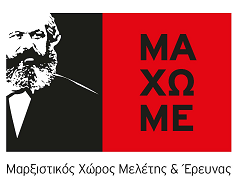 